「旅行臺中手帳創作徵件活動」 報名表【徵件活動注意事項】1.以旅行臺中為主題，手帳創作內容需包含臺中市博物館與地方文化館至少一館舍，館舍資訊可參考右下方QR CODE。2.手帳創作需至少完成4頁以上作品，與填妥後的報名表一併寄回承辦單位，即完成徵件報名。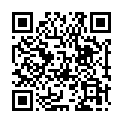 3.寄件資訊收件人：手帳創作徵件-愛社享生活文化有限公司收件地址：40357臺中市西區自治街30號4樓－－－－－－－－－－－－－－－－－－－－－－－－－－－－－－－－【作品著作權讓與聲明】（請打勾）□ 本人同意參賽作品無償、非專屬性授權予主辦單位與承辦單位，作為公開報導、活動宣傳及展示之用。□本人同意於獲獎後，（含優選、佳作等獎項），將得獎作品授權臺中市政府文化局，作為文化推廣使用。【個人資料蒐集、處理及利用】（請打勾）□ 依據個人資料保護法，參加本次活動者，視為瞭解及同意接受本活動辦法與注意事項之規範，並提供主辦單位於本活動需要進行蒐集、處理及利用其個人資料。
授權人（作者）簽章：           (說明：若未成年，請監護人簽名)中華民國 111 年    月    日作品名稱作者男 女年齡出生日期年（西元）    月     日年（西元）    月     日年（西元）    月     日年（西元）    月     日聯絡電話E-MAIL通訊地址就讀學校/服務機關